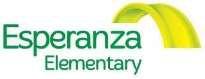 BOARD MEETING6:00 – 7:30 PM, Thursday January 12, 2023Esperanza School Meeting Room * 4956 W 3500 S, West Valley City, UT 84120Join Zoom Meeting
Meeting ID: 833 6029 8155
Passcode: 9neuikMINUTESCall to order: Becky Kemp opened the Esperanza Board meeting at 6:05pmMEMBERS PRESENT: Marty Banks, Becky Kemp, Cody Case, Challene NuvanMEMBERS ABSENT:  Juan Freire, Phil ShumwayOTHERS PRESENT: Eulogio Alejandre (Esperanza Director), Ari Moreno (Administrative Assistant), Jesse Hyatt (Teacher Representative), Homar Gosain, WELCOME & INTRODUCTIONSFINANCIAL REPORT:   Brian and Phil were able to meet as the Budget Committee, we are at the halfway mark for the school year, doing very well.  Our PTIF has just over $1.7M cash on hand and has earned approximately $22k in interest.  The Financial Summary:Net Income: Target $275K, Forecast $268,364Operating Margin:  Target 7.2%, Forecast 4.42% Debt Service Ratio: Target 1.3, Forecast 1.49% Building: Target 20%, Forecast 9%Days Cash on Hand: Target 134 days, Forecast 138ACTION ITEMS:Review and approve 2023-2024 school calendar:  Esperanza have chosen to follow Granite School Districts’ Calendar.  Ari asked about the possibility of it changing, the winter break seems short.  Jesse questioned the decrease in professional development days in August.  Eulogio explained they added those day in the spring for home visits.  Phil motioned to approve, Becky second the vote; unanimously approved.ESPERANZA VISION- DeferredReview old action steps New DiscussionNew Action StepsDISCUSSION/INFORMATION ITEMS Executive Director/Principal reportTeacher gets her license after 9 years, Maestra McKnight.  Assessment Update – December 12- January will be the mid-year testingStudent Enrollment - Enrollment is steady 532 students enrolled.Effective Teachers in High Poverty School (ETHPS) bonus for two teachersMonty Harty and Jeff Biesinger requested to meet with our school to move forward with expansion. The expansion committee will need to meet with them in February (Principal, Teacher, Board Member, and Parent).  Eulogio reminded us that that sub-committee consists of himself, Maestra Torres, Becky, and a parent (TBD).  Marty inquired about their role, they would secure the expansion space, and the securing the financials. The group will meet and bring back the discussion back to the BoardStrategic Planning – June 16thBoard meeting adjourned at 6:46 pmANNOUNCEMENTS:Next meeting February 9, 2023, 6:00 – 7:30 pm, Esperanza Elementary School for Policy review